* Kadro Unvanına bağlı olmadan yaptığı görevler yazılacaktır.** Görev tanımı yapılan personelin herhangi bir nedenle (kanuni izin, geçici görev vb.) görevinde olmadığı durumlarda görevlerini yerine getirecek kişilerin adı yazılacaktır.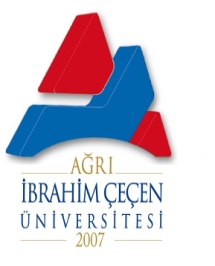 T.C.AĞRI İBRAHİM ÇEÇEN ÜNİVERSİTESİECZACILIK FAKÜLTESİ AKADEMİKPERSONEL GÖREV DAĞILIM ÇİZELGESİT.C.AĞRI İBRAHİM ÇEÇEN ÜNİVERSİTESİECZACILIK FAKÜLTESİ AKADEMİKPERSONEL GÖREV DAĞILIM ÇİZELGESİT.C.AĞRI İBRAHİM ÇEÇEN ÜNİVERSİTESİECZACILIK FAKÜLTESİ AKADEMİKPERSONEL GÖREV DAĞILIM ÇİZELGESİAD SOYADKADRO UNVANIGÖREVLERİ *GÖREV DEVRİ **Mehmet Serdar GÜLTEKİNProf.Dr.Ağrı İbrahim Çeçen Üniversitesi » Rektörlük » Fakülteler » Eczacılık Fakültesi Dekanlığı » Dekan Ağrı İbrahim Çeçen Üniversitesi » Rektörlük » Fakülteler » Eczacılık Fakültesi Dekanlığı » Kurul BaşkanıAğrı İbrahim Çeçen Üniversitesi » Rektörlük » Fakülteler » Eczacılık Fakültesi Dekanlığı » Kurullar » Eczacılık Fakültesi Yönetim Kurulu » Yönetim Kurulu BaşkanıAğrı İbrahim Çeçen Üniversitesi » Rektörlük » Fakülteler » Eczacılık Fakültesi Dekanlığı » Kurullar » Eczalık Fakültesi Disiplin Kurulu » Kurul BaşkanıAğrı İbrahim Çeçen Üniversitesi » Rektörlük » Fakülteler » Eczacılık Fakültesi Dekanlığı » Muafiyet Komisyonu BaşkanıAğrı İbrahim Çeçen Üniversitesi » Rektörlük » Fakülteler » Eczacılık Fakültesi Dekanlığı » Komisyon BaşkanıAğrı İbrahim Çeçen Üniversitesi » Rektörlük » Fakülteler » Eczacılık Fakültesi Dekanlığı » Kurullar » Eczacılık Fakültesi Kurulu » Fakülte Kurul BaşkanıAğrı İbrahim Çeçen Üniversitesi » Rektörlük » Araştırma ve Uygulama Merkezi » Merkezi Araştırma ve Uygulama Laboratuvarı » Kurullar » Merkezi Araştırma ve Uygulama Laboratuvarı Danışma  Kurulu » Danışma Kurulu ÜyesiAğrı İbrahim Çeçen Üniversitesi » Rektörlük » Fakülteler » İktisadi ve İdari Bilimler Fakültesi Dekanlığı » Kurullar » İİBF FakülteYönetim  Kurulu » Yönetim Kurulu ÜyesiDoç. Dr. Mucip GENİŞELDr.Öğrt.Üyesi Tuba AYDINECZACILIK TEMEL BİLİMLERİ BÖLÜMÜECZACILIK TEMEL BİLİMLERİ BÖLÜMÜECZACILIK TEMEL BİLİMLERİ BÖLÜMÜECZACILIK TEMEL BİLİMLERİ BÖLÜMÜSelçuk ÇEKERDr.Öğrt.ÜyesiAğrı İbrahim Çeçen Üniversitesi » Rektörlük » Fakülteler » Eczacılık Fakültesi Dekanlığı » Eczacılık Temel Bilimleri  Ana Bilim Dalı » Doktor Öğretim ÜyesiAğrı İbrahim Çeçen Üniversitesi » Rektörlük » Fakülteler » Eczacılık Fakültesi Dekanlığı » Kurullar » Eczacılık Fakültesi Kurulu » Fakülte Kurulu ÜyesiAğrı İbrahim Çeçen Üniversitesi » Rektörlük » Fakülteler » Eczacılık Fakültesi Dekanlığı » Komisyon ÜyesiAğrı İbrahim Çeçen Üniversitesi » Rektörlük » Fakülteler » Eczacılık Fakültesi Dekanlığı » Eczacılık Temel  Bilimleri Bölüm Başkanlığı » Bölüm BaşkanıDr.Öğrt.Üyesi Hülya ÇELİKMurat ŞENTÜRKDoç.Dr.Ağrı İbrahim Çeçen Üniversitesi » Rektörlük » Fakülteler » Eczacılık Fakültesi Dekanlığı » Eczacılık Temel Bilimleri Bölüm Başkanlığı » Eczacılık Temel Bilimleri Anabilim Dalı » Doktor Öğretim Üyesi Ağrı İbrahim Çeçen Üniversitesi » Rektörlük » Fakülteler » Eczacılık Fakültesi Dekanlığı » Kurullar » Eczacılık Fakültesi Kurulu » Fakülte Kurulu ÜyesiDr.Öğrt. Üye Ahmet Gökhan AĞGÜLAhmet Gökhan AĞGÜLDr.Öğrt. ÜyesiAğrı İbrahim Çeçen Üniversitesi » Rektörlük » Fakülteler » Eczacılık Fakültesi Dekanlığı » Eczacılık Temel Bilimleri Bölüm Başkanlığı » Eczacılık Temel Bilimleri Anabilim Dalı » Doktor Öğretim Üyesi Ağrı İbrahim Çeçen Üniversitesi » Rektörlük » Fakülteler » Eczacılık Fakültesi Dekanlığı » Eczacılık Temel Bilimleri Bölüm Başkanlığı » Komisyon ÜyesiDr.Öğrt. Üye Sara TAŞKESENLİOĞLUSara TAŞKESENLİOĞLU Dr.Öğrt. Üyesi  Ağrı İbrahim Çeçen Üniversitesi » Rektörlük » Fakülteler » Eczacılık Fakültesi Dekanlığı » Eczacılık Temel Bilimleri Bölüm Başkanlığı » Doktor Öğretim Üyesi  Ağrı İbrahim Çeçen Üniversitesi » Rektörlük » Fakülteler » Eczacılık Fakültesi Dekanlığı » Eczacılık Temel Bilimleri Bölüm Başkanlığı » Komisyon ÜyesiDr.Öğrt. Üye HARUN ÜNHARUN ÜNDr.Öğrt. ÜyeAğrı İbrahim Çeçen Üniversitesi » Rektörlük » Fakülteler » Eczacılık Fakültesi Dekanlığı » Eczacılık Temel Bilimleri Bölüm Başkanlığı » Doktor Öğretim ÜyesiDr.Öğrt. Üye Ahmet Gökhan AĞGÜLECZACILIK MESLEK  BİLİMLERİ BÖLÜMÜECZACILIK MESLEK  BİLİMLERİ BÖLÜMÜECZACILIK MESLEK  BİLİMLERİ BÖLÜMÜECZACILIK MESLEK  BİLİMLERİ BÖLÜMÜMucip GENİŞELDoç.Dr.Ağrı İbrahim Çeçen Üniversitesi » Rektörlük » Fakülteler » Eczacılık Fakültesi Dekanlığı » Dekan YardımcısıAğrı İbrahim Çeçen Üniversitesi » Rektörlük » Fakülteler » Eczacılık Fakültesi Dekanlığı » Dekan YardımcısıAğrı İbrahim Çeçen Üniversitesi » Rektörlük » Fakülteler » Eczacılık Fakültesi Dekanlığı » Farmasötik Botanik Ana Bilim Dalı » DoçentAğrı İbrahim Çeçen Üniversitesi » Rektörlük » Fakülteler » Eczacılık Fakültesi Dekanlığı » Kurullar » Eczacılık Fakültesi Yönetim Kurulu » Yönetim Kurulu ÜyesiAğrı İbrahim Çeçen Üniversitesi » Rektörlük » Fakülteler » Eczacılık Fakültesi Dekanlığı » Kurullar » Eczacılık Fakültesi Kurulu » Fakülte Kurulu ÜyesiAğrı İbrahim Çeçen Üniversitesi » Rektörlük » Fakülteler » Eczacılık Fakültesi Dekanlığı » Kurullar » Eczalık Fakültesi Disiplin Kurulu » Disiplin Kurulu ÜyesiAğrı İbrahim Çeçen Üniversitesi » Rektörlük » Koordinatörlükler » Bilimsel Araştırma Projeleri Birimi » Fen.Mühendislik  Bilimleri Alt Komisyonu » Komisyon Üyesi Ağrı İbrahim Çeçen Üniversitesi » Rektörlük » Fakülteler » Eczacılık Fakültesi Dekanlığı » Komisyon ÜyesiAğrı İbrahim Çeçen Üniversitesi » Rektörlük » Fakülteler » Eczacılık Fakültesi Dekanlığı » Eczacılık Meslek  Bilimleri Bölüm Başkanlığı » Bölüm BaşkanıAğrı İbrahim Çeçen Üniversitesi » Rektörlük » Komisyonlar » Eğitim Öğretim Komisyonu Başkanlığı » Eğitim Öğretim Komisyonu ÜyesiAğrı İbrahim Çeçen Üniversitesi » Rektörlük » Enstitüler » Fen Bilimleri Enstitüsü Müdürlüğü » Yönetim Kurulu ÜyesiAğrı İbrahim Çeçen Üniversitesi » Rektörlük » Araştırma ve Uygulama Merkezi » Merkezi Araştırma ve Uygulama Laboratuvarı » Kurullar » Merkezi Araştırma ve Uygulama Laboratuvarı Yönetim Kurulu » Yönetim Kurulu ÜyesiAğrı İbrahim Çeçen Üniversitesi » Rektörlük » Kurullar » İç Kontrol İzleme ve Yönlendirme Kurulu » İç Kontrol İzleme ve Yönlendirme Kurulu ÜyesiAğrı İbrahim Çeçen Üniversitesi » Rektörlük » Komisyonlar » Akademik Teşvik Düzenleme ve İtiraz Komisyonu »Akademik Teşvik Düzenleme ve Denetleme ve İtiraz Komisyonu ÜyesiAğrı İbrahim Çeçen Üniversitesi » Rektörlük » Yüksekokullar » Yabancı Diller Yüksekokulu Yönetim Kurulu » Yönetim Kurulu ÜyesiDr.Öğrt.Üyesi Hülya ÇELİKTuba AYDINDr.Öğrt.Üye.Ağrı İbrahim Çeçen Üniversitesi » Rektörlük » Fakülteler » Eczacılık Fakültesi Dekanlığı » Dekan YardımcısıAğrı İbrahim Çeçen Üniversitesi » Rektörlük » Fakülteler » Eczacılık Fakültesi Dekanlığı » Kurullar » Eczacılık Fakültesi Yönetim Kurulu » Yönetim Kurulu ÜyesiAğrı İbrahim Çeçen Üniversitesi » Rektörlük » Fakülteler » Eczacılık Fakültesi Dekanlığı » Eczacılık Meslek Bilimleri Bölüm Başkanlığı » Doktor Öğretim ÜyesiAğrı İbrahim Çeçen Üniversitesi » Rektörlük » Fakülteler » Eczacılık Fakültesi Dekanlığı » Kurullar » Eczalık Fakültesi Disiplin Kurulu » Disiplin Kurulu ÜyesiAğrı İbrahim Çeçen Üniversitesi » Rektörlük » Fakülteler » Eczacılık Fakültesi Dekanlığı » Eczacılık Meslek Bilimleri Bölüm Başkanlığı » Komisyon ÜyesiAğrı İbrahim Çeçen Üniversitesi » Rektörlük » Fakülteler » Eczacılık Fakültesi Dekanlığı » Eczacılık Meslek Bilimleri Bölüm Başkanlığı » Kurul ÜyesiAğrı İbrahim Çeçen Üniversitesi » Rektörlük » Fakülteler » Eczacılık Fakültesi Dekanlığı » Kurullar » Eczacılık Fakültesi Kurulu » Fakülte Kurulu ÜyesiDr.Öğrt.Üye.Yalçın KARAGÖZNaim UZUNDr.Öğrt.Üye.Ağrı İbrahim Çeçen Üniversitesi » Rektörlük » Fakülteler » Eczacılık Fakültesi Dekanlığı » Eczacılık Meslek Bilimleri Bölüm Başkanlığı » Doktor Öğretim ÜyesiAğrı İbrahim Çeçen Üniversitesi » Rektörlük » Meslek Yüksekokulları » Sağlık Hizmetleri Meslek Yüksekokulu Müdürlüğü » Yönetim Kurulu ÜyesiAğrı İbrahim Çeçen Üniversitesi » Rektörlük » Fakülteler » Eczacılık Fakültesi Dekanlığı » Eczacılık Meslek Bilimleri Bölüm Başkanlığı » Komisyon ÜyesiDr.Öğrt.Üye.Tuba AYDINYalçın KARAGÖZDr.Öğrt.Üye.Ağrı İbrahim Çeçen Üniversitesi » Rektörlük » Fakülteler » Eczacılık Fakültesi Dekanlığı » Eczacılık Meslek Bilimleri Bölüm Başkanlığı » Farmakoloji Anabilim Dalı » Doktor Öğretim Üyesi Dr.Öğrt.Üye.Naim UZUNNashia ZİLBEYAZDr.Öğrt.Üye.Ağrı İbrahim Çeçen Üniversitesi » Rektörlük » Fakülteler » Eczacılık Fakültesi Dekanlığı » Eczacılık Meslek Bilimleri Bölüm Başkanlığı » Farmosötik Kimya Anabilim Dalı » Doktor Öğretim Üyesi Dr.Öğrt.Üye.Tuba AYDINDilan Özmen ÖzgünÖğr. Gör.Ağrı İbrahim Çeçen Üniversitesi » Rektörlük » Fakülteler » Eczacılık Fakültesi Dekanlığı » Eczacılık Meslek Bilimleri Bölüm Başkanlığı » Öğretim Görevlisi Berna Öztürk KaragözArş.Gör Ağrı İbrahim Çeçen Üniversitesi » Rektörlük » Fakülteler » Eczacılık Fakültesi Dekanlığı » Eczacılık Meslek Bilimleri Bölüm Başkanlığı » Araştırma GörevlisiÖğr.Gör. Dilan Özmen ÖzgünAhmet Bora YavuzArş.GörAğrı İbrahim Çeçen Üniversitesi » Rektörlük » Fakülteler » Eczacılık Fakültesi Dekanlığı » Eczacılık Meslek Bilimleri Bölüm Başkanlığı » Araştırma GörevlisiAğrı İbrahim Çeçen Üniversitesi » Rektörlük » Fakülteler » Patnos Sultan Alparslan Doğa Bilimleri ve Mühendislik Fakültesi Dekanlığı » Gıda Mühendisliği Bölüm Başkanlığı » Gıda Mühendisliği Anabilim Dalı » Araştırma GörevlisiArş.Gör Berna Öztürk KaragözYeliz ŞAHİNArş.GörAğrı İbrahim Çeçen Üniversitesi » Rektörlük » Fakülteler » Eczacılık Fakültesi Dekanlığı » Eczacılık Meslek Bilimleri Bölüm Başkanlığı » Klinik Eczacılık Anabilim Dalı » Araştırma GörevlisiArş.Gör Berna Öztürk KaragözECZACILIK TEKNOLOJİSİ BÖLÜMÜECZACILIK TEKNOLOJİSİ BÖLÜMÜECZACILIK TEKNOLOJİSİ BÖLÜMÜECZACILIK TEKNOLOJİSİ BÖLÜMÜHülya ÇelikDr.Öğrt.Üye.Ağrı İbrahim Çeçen Üniversitesi » Rektörlük » Fakülteler » Eczacılık Fakültesi Dekanlığı » Eczacılık Teknolojisi Bölüm Başkanlığı » Bölüm BaşkanıAğrı İbrahim Çeçen Üniversitesi » Rektörlük » Fakülteler » Eczacılık Fakültesi Dekanlığı » Eczacılık Teknolojisi Bölüm Başkanlığı » Doktor Öğretim ÜyesiAğrı İbrahim Çeçen Üniversitesi » Rektörlük » Fakülteler » Eczacılık Fakültesi Dekanlığı » Eczacılık Teknolojisi Bölüm Başkanlığı » Komisyon ÜyesAğrı İbrahim Çeçen Üniversitesi » Rektörlük » Fakülteler » Eczacılık Fakültesi Dekanlığı » Eczacılık Teknolojisi Bölüm Başkanlığı » Kurul ÜyesiAğrı İbrahim Çeçen Üniversitesi » Rektörlük » Fakülteler » Eczacılık Fakültesi Dekanlığı » Kurullar » Eczacılık Fakültesi Kurulu » Fakülte Kurulu ÜyesiDr.Öğrt.Üye SELÇUK ÇEKERÖzlem ÇULCUArş.GörAğrı İbrahim Çeçen Üniversitesi » Rektörlük » Fakülteler » Eczacılık Fakültesi Dekanlığı » Eczacılık Teknolojisi Bölümü » Farmasötik Teknolojisi  Anabilim Dalı » Araştırma GörevlisiArş.Gör Berna Öztürk KaragözECZACILIK FAKÜLTESİ  SEKRETERLİĞİECZACILIK FAKÜLTESİ  SEKRETERLİĞİECZACILIK FAKÜLTESİ  SEKRETERLİĞİECZACILIK FAKÜLTESİ  SEKRETERLİĞİGülseren GÜMÜŞERFakülte SekreteriAğrı İbrahim Çeçen Üniversitesi » Rektörlük » Fakülteler » Eczacılık Fakültesi Dekanlığı » Fakülte SekreteriAğrı İbrahim Çeçen Üniversitesi » Rektörlük » Yüksekokullar » Patnos Sosyal Hizmetler Yüksekokulu » Yüksekokul SekreteriAğrı İbrahim Çeçen Üniversitesi » Rektörlük » Fakülteler » Eczacılık Fakültesi Dekanlığı » Kurullar » Eczacılık Fakültesi Kurulu » RaportörAğrı İbrahim Çeçen Üniversitesi » Rektörlük » Fakülteler » Eczacılık Fakültesi Dekanlığı » Kurullar » Eczacılık Fakültesi Yönetim Kurulu » RaportörAğrı İbrahim Çeçen Üniversitesi » Rektörlük » Fakülteler » Eczacılık Fakültesi Dekanlığı » Kurullar » Eczalık Fakültesi Disiplin Kurulu » RaportörAğrı İbrahim Çeçen Üniversitesi » Rektörlük » Fakülteler » Eczacılık Fakültesi Dekanlığı » RaportörBAŞKA BİR FAKÜLTE/YÜKSEKOKUL SEKRETERİÖZLÜK İŞLERİÖZLÜK İŞLERİÖZLÜK İŞLERİÖZLÜK İŞLERİHayriye BİRAYBilgisayar İşlet.Ağrı İbrahim Çeçen Üniversitesi » Rektörlük » Fakülteler » Eczacılık Fakültesi Dekanlığı » Personel İşleri » MemurAbdulvehap KarataşYAZI İŞLERİYAZI İŞLERİYAZI İŞLERİYAZI İŞLERİHayriye BİRAYBilgisayar İşletAğrı İbrahim Çeçen Üniversitesi » Rektörlük » Fakülteler » Eczacılık Fakültesi Dekanlığı » Gelen Evrak SorumlusuAğrı İbrahim Çeçen Üniversitesi » Rektörlük » Yüksekokullar » Turizm İşletmeciliği ve Otelcilik Yüksekokulu Müdürlüğü » Gelen Evrak SorumlusuAbdulvehap KarataşMALİ İŞLERMALİ İŞLERMALİ İŞLERMALİ İŞLERAbdulvehap KarataşTeknisyenAğrı İbrahim Çeçen Üniversitesi » Rektörlük » Fakülteler » Eczacılık Fakültesi Dekanlığı » Mali İşler Birimi » Tahakkuk MemuruAğrı İbrahim Çeçen Üniversitesi » Rektörlük » Yüksekokullar » Turizm İşletmeciliği ve Otelcilik Yüksekokulu Müdürlüğü » Ayniyat SaymanıAğrı İbrahim Çeçen Üniversitesi » Rektörlük » Yüksekokullar » Patnos Sosyal Hizmetler Yüksekokulu » Ayniyat SaymanıHayriye BİRAYTAŞINIR KAYIT KONTROLTAŞINIR KAYIT KONTROLTAŞINIR KAYIT KONTROLTAŞINIR KAYIT KONTROLAbdulvehap KarataşTeknisyenTaşınır Kayıt KontrolHayriye BİRAYSATIN ALMASATIN ALMASATIN ALMASATIN ALMAAbdulvehap KarataşTeknisyenSatın AlmaHayriye BİRAYÖĞRENCİ İŞLERİÖĞRENCİ İŞLERİÖĞRENCİ İŞLERİÖĞRENCİ İŞLERİHayriye BİRAYBilgisayar İşlet.Ağrı İbrahim Çeçen Üniversitesi » Rektörlük » Fakülteler » Eczacılık Fakültesi Dekanlığı » Öğrenci İşleri Birimi » Öğrenci İşleri SorumlusuAbdulvehap KarataşÖĞRENCİ İŞLERİ DANIŞMAÖĞRENCİ İŞLERİ DANIŞMAÖĞRENCİ İŞLERİ DANIŞMAÖĞRENCİ İŞLERİ DANIŞMAHayriye BİRAYBilgisayar İşlet.Ağrı İbrahim Çeçen Üniversitesi » Rektörlük » Fakülteler » Eczacılık Fakültesi Dekanlığı » Öğrenci İşleri Birimi » Öğrenci İşleri Sorumlusu Abdulvehap KarataşNOT İŞLERİNOT İŞLERİNOT İŞLERİNOT İŞLERİHayriye BİRAYBilgisayar İşlet.Ağrı İbrahim Çeçen Üniversitesi » Rektörlük » Fakülteler » Eczacılık Fakültesi Dekanlığı » Öğrenci İşleri Birimi » Öğrenci İşleri Sorumlusu Abdulvehap KarataşBÖLÜM SEKRETERLİĞİBÖLÜM SEKRETERLİĞİBÖLÜM SEKRETERLİĞİBÖLÜM SEKRETERLİĞİHayriye BİRAYBilgisayar İşlet.ECZACILIK TEMEL BİLİMLERİ BÖLÜMÜ E- ECZACILIK MESLEK BİLİMLERİ BÖLÜMÜ ECZACILIK TEKNOLOJİLERİ BÖLÜMÜ Ağrı İbrahim Çeçen Üniversitesi » Rektörlük » Fakülteler » Eczacılık Fakültesi Dekanlığı » SekreterAbdulvehap KarataşE-EVRAK VE EVRAK KAYITE-EVRAK VE EVRAK KAYITE-EVRAK VE EVRAK KAYITE-EVRAK VE EVRAK KAYITHayriye BİRAYBilgisayar İşlet.E-Evrak ve Evrak Kayıt Abdulvehap KarataşSGK BÜROSUSGK BÜROSUSGK BÜROSUSGK BÜROSUHayriye BİRAYBilgisayar İşlet.Eczacılık Fakültesi Personel SGK giriş-çıkış işlemleriAbdulvehap KarataşBİLGİ İŞLEMBİLGİ İŞLEMBİLGİ İŞLEMBİLGİ İŞLEMDr.Öğrt.ÜyesiAHMET Gökhan AĞGÜLDr.Öğrt.ÜyesiWeb sayfasıDr.Öğrt.Üyesi  Harun ÜN